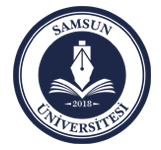 SAMSUN ÜNİVERSİTESİİLİŞİK KESME FORMUİLGİLİ MAKAMA…/……/….. tarihinden itibaren …………. sebebiyle görevimden ayrılacağımdan, üzerimde zimmet bulunmadığını taahhüt eder gereğini arz ederim....(Adı Soyadı – İmzası)Not: Emeklilik, istifa, nakil, aylıksız izin, askerlik, yandal eğitimi, 2547 Sayılı Kanunun 33,35,38 ve 39.maddelerinegöre görevden ayrılmalarda veya uzun süreli yurtiçi ve yurtdışı görevlendirmeler içindir.KURUMDAN AYRILMA NEDENİYLE İLİŞİĞİ KESİLECEK PERSONEL BİLGİLERİ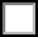 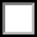 BİRİMLERADI VE SOYADI (Kaşe)TARİH VE İMZAAÇIKLAMAAÇIKLAMAAÇIKLAMAKadrosunun Bulunduğu BirimAmiri..…/……/…….İlişiği yoktur.İlişiği yoktur.İlişiği yoktur.Görev Yaptığı Birim Amiri..…/……/…….İlişiği yoktur.İlişiği yoktur.İlişiği yoktur.Kadrosunun BulunduğuBirimin Taşınır Kayıt Görevlisi..…/……/…….Taşınır kayıtlarla ilişiğikesilmiştir.Taşınır kayıtlarla ilişiğikesilmiştir.Taşınır kayıtlarla ilişiğikesilmiştir.Görev Yaptığı Birimin TaşınırKayıt Görevlisi..…/……/…….Taşınır kayıtlarla ilişiği kesilmiştir.Taşınır kayıtlarla ilişiği kesilmiştir.Taşınır kayıtlarla ilişiği kesilmiştir.Bilgi İşlem Daire Başkanı..…/……/…….Kurumsal mail ve diğerkullanımlara ait Şifreler iptal edilmiştir.Kurumsal mail ve diğerkullanımlara ait Şifreler iptal edilmiştir.Kurumsal mail ve diğerkullanımlara ait Şifreler iptal edilmiştir.İdari ve Mali İşler DaireBaşkanı..…/……/…….Lojmanla İlişkisibulunmamaktadır.Lojmanla İlişkisibulunmamaktadır.Lojmanla İlişkisibulunmamaktadır.Kütüphane ve Dokumant.Daire Başkanı..…/……/…….Zimmetinde herhangi bir yayınbulunmamaktadır.Zimmetinde herhangi bir yayınbulunmamaktadır.Zimmetinde herhangi bir yayınbulunmamaktadır.Strateji Geliştirme Daire Başkanı..…/……/…….Borç kaydı yoktur.(Kbs, e-bütçe, SGB.net)Şifreleri iptal edilmiştir.Borç kaydı yoktur.(Kbs, e-bütçe, SGB.net)Şifreleri iptal edilmiştir.Borç kaydı yoktur.(Kbs, e-bütçe, SGB.net)Şifreleri iptal edilmiştir.Strateji Geliştirme Daire BaşkanıBütçe (Paraf)Muhasebe (Paraf)Maaş- Özlük(Paraf)Sağlık Kültür Spor Daire Başkanı..…/……/…….Kimliği teslim alınmıştırKimliği teslim alınmıştırKimliği teslim alınmıştırPersonel Daire Başkanı..…/……/…….İlişiği kesilmiştir.İlişiği kesilmiştir.İlişiği kesilmiştir.Öğrenci İşleri Daire Başkanı..…/……/…….Otomasyon sistemi ile ilişiği kesilmiştir.Otomasyon sistemi ile ilişiği kesilmiştir.Otomasyon sistemi ile ilişiği kesilmiştir.Genel Sekreterlik EBYS Sistemi..…/……/…….EBYS Sistemi ile ilişiği kesilmiştir.EBYS Sistemi ile ilişiği kesilmiştir.EBYS Sistemi ile ilişiği kesilmiştir.